<Worksheet 1>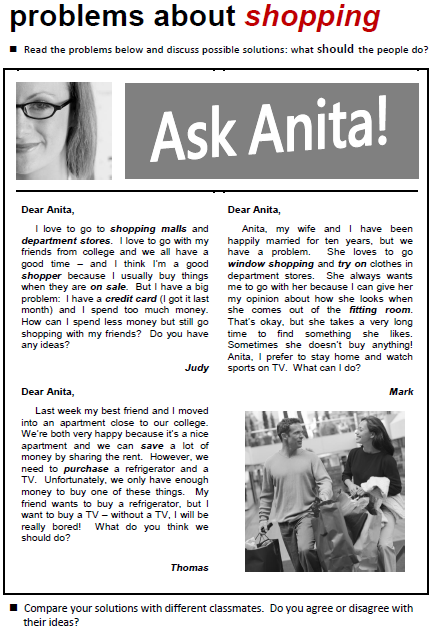 <Worksheet 2>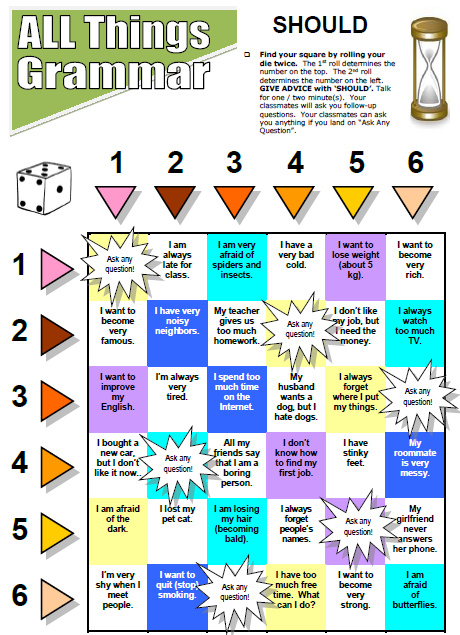 <Worksheet 3>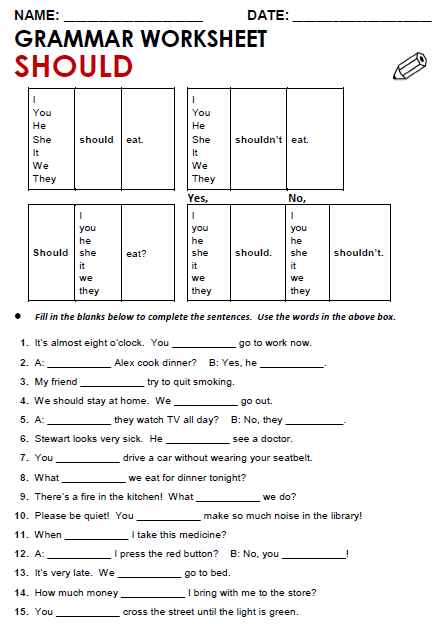 <Worksheet 4>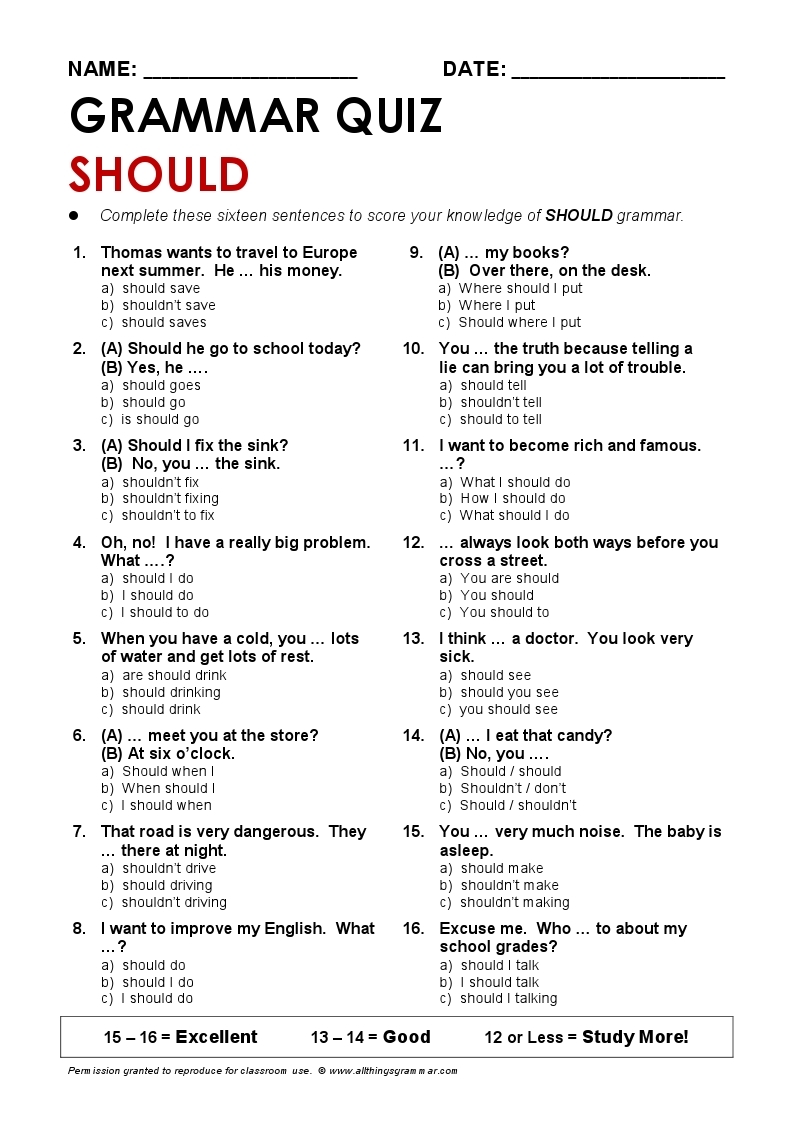 <PPT>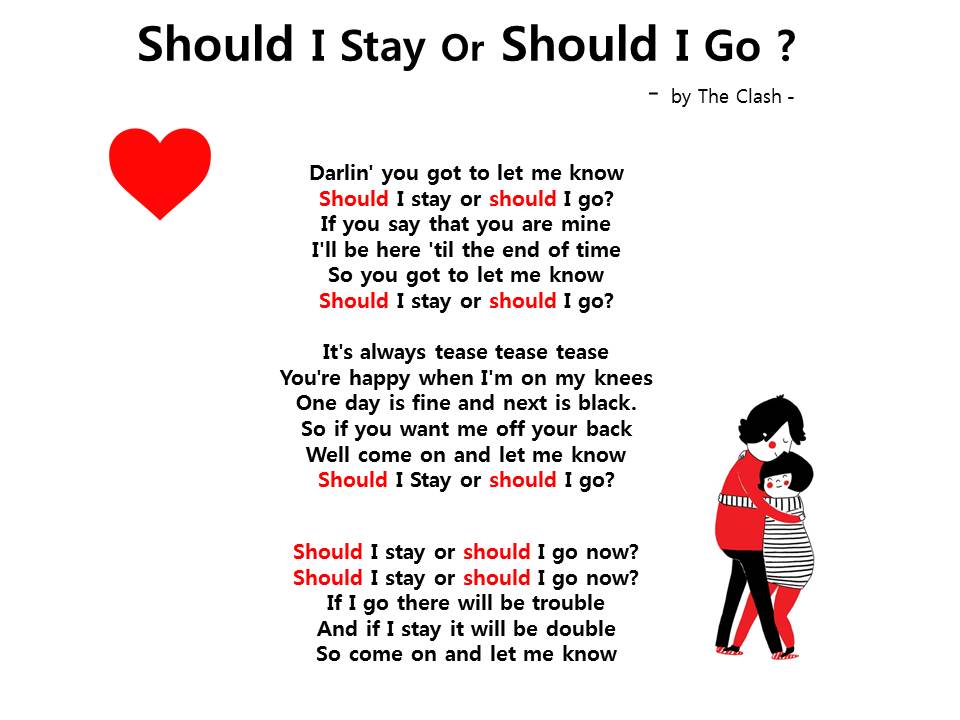 <Vocabulary pictures>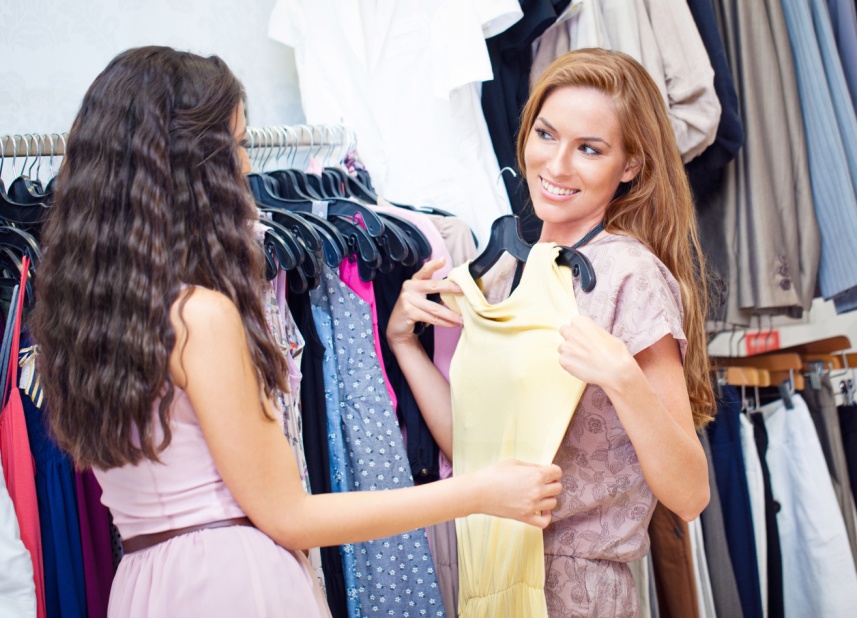 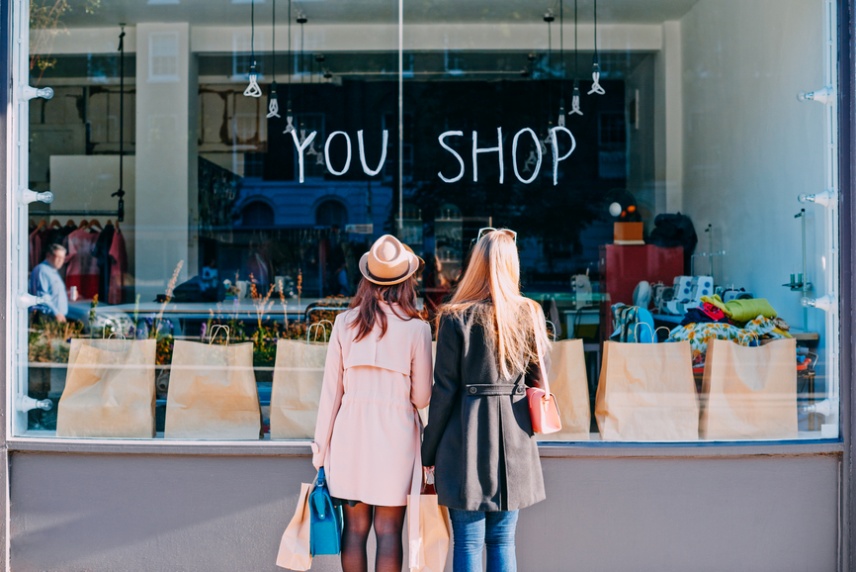 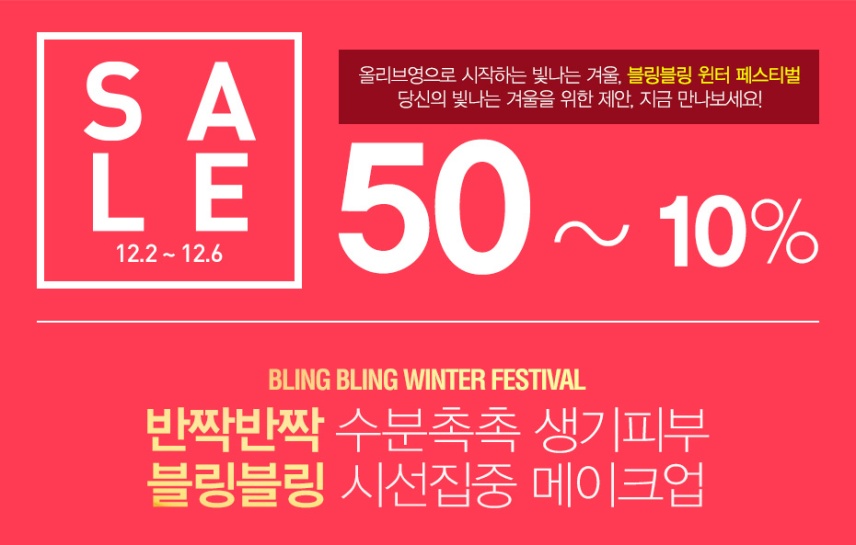 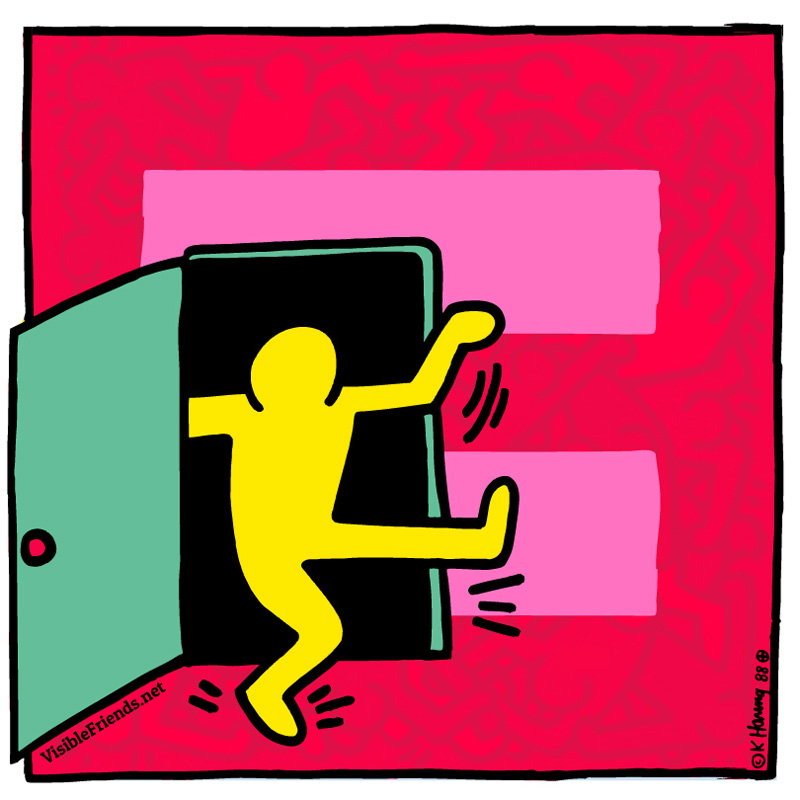  Listening        Speaking        Reading        Grammar       WritingTopic:  Advice with using auxiliary Verb ( Should  vs Shouldn’t )Instructor:Candy, JooLevel:IntermediateStudents:17Length:30 MinutesMaterials:White board, board markersComputerPPT filesYou tube for song Vocabulary pictures(4)Advice column (#worksheet1/ 7copies ) Grammar board game (#worksheet 2/ 4copies )&Dices(6)Fill in the blank (#worksheet3/ 17copies )Grammar Quiz (#worksheet4/ 17copies )Aims:Main Aim:  Ss will be able to improve their speaking skills with more grammatical accuracy when they want to advise.Secondary Aim: Ss will be able to speak more fluently through communicative language exercise.Personal Aim: I want the Ss to apply the auxiliary verb, should and to utilize it when Ss want to advise.Language Skills:Reading : Read Problems about shopping ( Worksheet 1 )Listening : Song Lyrics, T’s instructions, interacting with group membersSpeaking : Advising friends about the shopping ( Worksheet 1 )            Writing : Filling in the blank ( Worksheet 3 )Language Systems:Phonology : N/ALexis : Meanings of “Should” Vs. “Shouldn’t”Grammar : Auxiliary verb “Should” Vs. “Shouldn’t”Function : AdviceDiscourse :Advice columnAssumptions:Ss already know      what the auxiliary verb, should and shouldn’t are..    the language skills and systems    they are confused and unclear about the use of auxiliary verb, should and shouldn’tAnticipated Errors and Solutions:There are various activities, shorten the activity time If Ss make grammatical errors, note it for another grammar teaching classReferences:Worksheetshttps://kr.pinterest.com/pin/363454632408381117/Songhttps://youtu.be/BN1WwnEDWAM Lead-InLead-InLead-InLead-InMaterials:  White board, board markersMaterials:  White board, board markersMaterials:  White board, board markersMaterials:  White board, board markersTimeSet UpStudent ActivityTeacher Talk2minsWhole ClassGreetingAnswering T’s CCQ(I should ~)(when you want to give advices to other people)Procedure**GreetingHello, everyone!How are you today?**Eliciting- CCQ 1. If your boyfriend hits you, and makes another girl friend, what should you do? 2. If you are fat now, and you want to be prettier, what should you do?**Introducing the topicDo you know when you use 'should'?Today, I will help you use the auxiliary verb, should and shouldn’t in your life. Pre-ActivityPre-ActivityPre-ActivityPre-ActivityMaterials: PPT file, computer, video clip(You Tube), worksheet 1 (6 copies) Materials: PPT file, computer, video clip(You Tube), worksheet 1 (6 copies) Materials: PPT file, computer, video clip(You Tube), worksheet 1 (6 copies) Materials: PPT file, computer, video clip(You Tube), worksheet 1 (6 copies) TimeSet UpStudent ActivityTeacher Talk2min6minWhole Class- Listening to the musicDiscussing**ProcedureNow, we are going to listen to the song 'should I stay or should I go?'** Listening to the music  (Show the PPT with lyrics)Did you enjoy the music?**Eliciting - ICQShould he stay or should he go?***Instruction & Vocabulary**VocabularyBefore we have a discussion, we will check some vocabularies.1. be on saleEx) Which items will be on sale?2. window shoppingEx) How about window shopping downtown, then?3. try onEx) Try on the shoes for size.4. come out of Ex) They come out of the doctor's office.**Instruction (Worksheet 1)Now, we are going to have a discussionI will give you worksheet, and 3 people will be in a group1. Read about three problems, 2. Give advice to your two partners. 3. Use as a speaking activity to reinforce 'should' I will give you 6 minutes for discussing.**ICQHow many people are in your group?How much time do you have for discussing?** Checking(Choose one group)What did you advise to your partners?Main ActivityMain ActivityMain ActivityMain ActivityMaterials:  Worksheet 2 (3 copies), 6 dice , 17 game piecesMaterials:  Worksheet 2 (3 copies), 6 dice , 17 game piecesMaterials:  Worksheet 2 (3 copies), 6 dice , 17 game piecesMaterials:  Worksheet 2 (3 copies), 6 dice , 17 game piecesTimeSet UpStudent ActivityTeacher Talk15 minNow, we are going to do a board game?**Procedure**Instruction (worksheet 2)Now, we are going to do a grammar board game. 6 people will be in a group. 2 people are one team, so you got 3 teams in a group.1. There are 36 squares in the board paper.2. Each person rolls the dice, and finds your square.3. First person determines the number on the top, and second person determines the number on the left.4. Give advice with 'should' ** Demonstration(roll the dice)I will give you 10 minutes** ICQHow many people in your team?How many people in your group?How much time do you have?Post ActivityPost ActivityPost ActivityPost ActivityMaterials: Worksheet 3 (17 copies) Materials: Worksheet 3 (17 copies) Materials: Worksheet 3 (17 copies) Materials: Worksheet 3 (17 copies) TimeSet UpStudent ActivityTeacher Talk5minindividualFilling in the blank (worksheet3)Now, we will give you worksheet,         Fill in the blank**Instruction (worksheet 3)There are 15 sentences in the worksheet.So, fill in the blank. I will give you 1 minute**ICQHow many sentences do you have?How much time do you have?**Monitoring(check the answer)Okay! Everybody, did you have a great time? It’s time to say goodbye! See you on next week! Bye bye! SOS ActivitySOS ActivitySOS ActivitySOS ActivityMaterials: Worksheet 4Materials: Worksheet 4Materials: Worksheet 4Materials: Worksheet 4TimeSet UpStudent ActivityTeacher Talk5minFinding answers and mark on it(worksheet 4)**Instruction (worksheet 4)There are 16 multiple-choice questions in the worksheet, so find the answer and mark on it. I will give you 1 minute.**CCQHow many questions do you have?How much time do you have?** Monitoring(check the answer)